Verizon Scoops up Yahoo in $4.8B DealThe long-struggling internet company finally sells after months on the block, unable to compete with newer entrants Google and Facebook, ending years of failed makeover attempts. Now Verizon will start over with Yahoo, hoping to address the mistakes the company made that stalled its growth.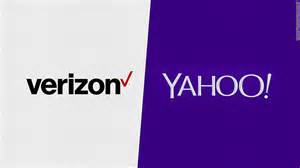 MediaLife 7.25.16http://www.medialifemagazine.com/verizon-reaches-long-rumored-deal-yahoo/